THEORY OF PRODUCTION AND COST ANALYSISDEFINITION: Production is the conversion process of Input resources into Output.Definition:-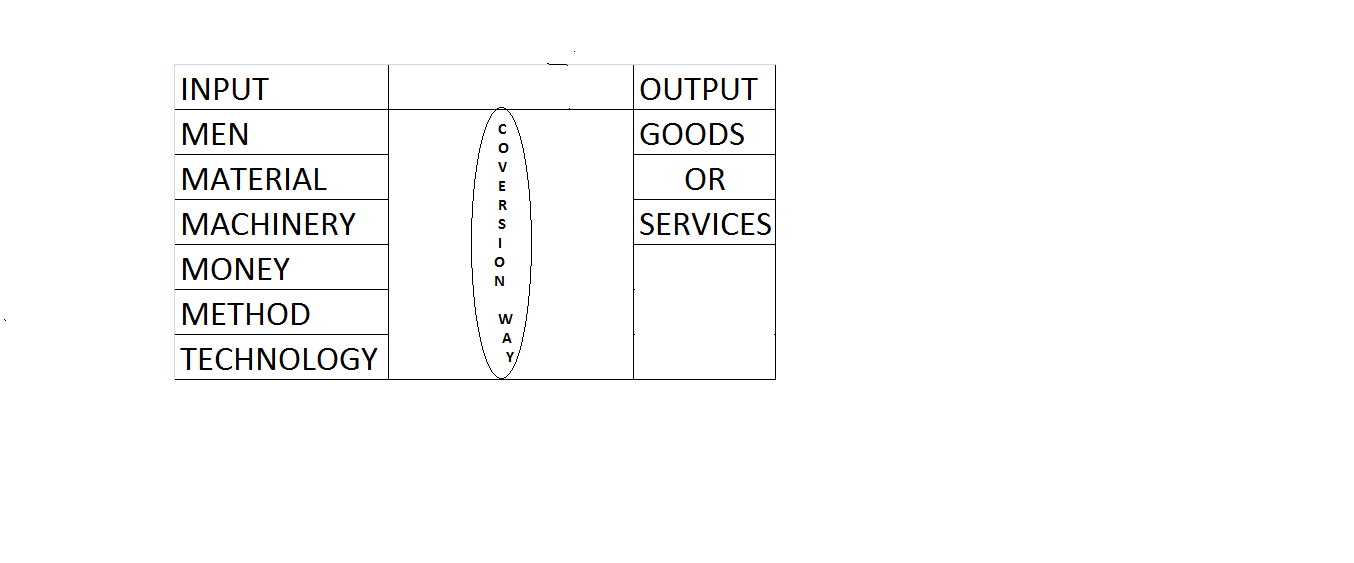 Production Purpose: to satisfy human wants.Sectors:AgricultureIndustryMiningTransportationBankingFactors of production:-LandCapitalLabourTechnologyProduction is an economic activity it is to learn something and to satisfy the human wantsBased on production with business part it may classified into two types of concernManufacturing concernTrading concernInput resources are based on requirements to produce goods and services Finally the ultimate desire is to get the required outputTo get  profit :-To reduce costs To increase the price or maximize the revenue (increases)In production department to reduce the cost then automatically revenue may increases it was the procedurePRODUCTION FUNCTIONA producer has to combine different factors or inputs to produce the certain outputs	Production function explains the physical relation between input used and output produced by the firm. This relation ship when expressed in the form of an equation is as followsO=f (a, b, c, d)Where o=quality of output produceda, b, c, d=input resourcesf=functional relationship between input and outputThe quantity of input used and their combination depends upon the technology. further a producer changes the output by altering input in short run it is not possible to change all inputs ,particularly buildings ,machinery etc…… hence output changes are made by changing labourers.In long run it is possible to change all inputs & to change the quantity of the output. It is also possible to substitute one factor for another to some extent.ISOQUANTS	‘Iso’ means’ equal’ & ‘quants’ means ‘quantity’.Definition: equal quantity is possible to produce as a output at different combinations of input resources.NOTE: In short period the alternation is possible by the change the only capital & labourer as input resources. 		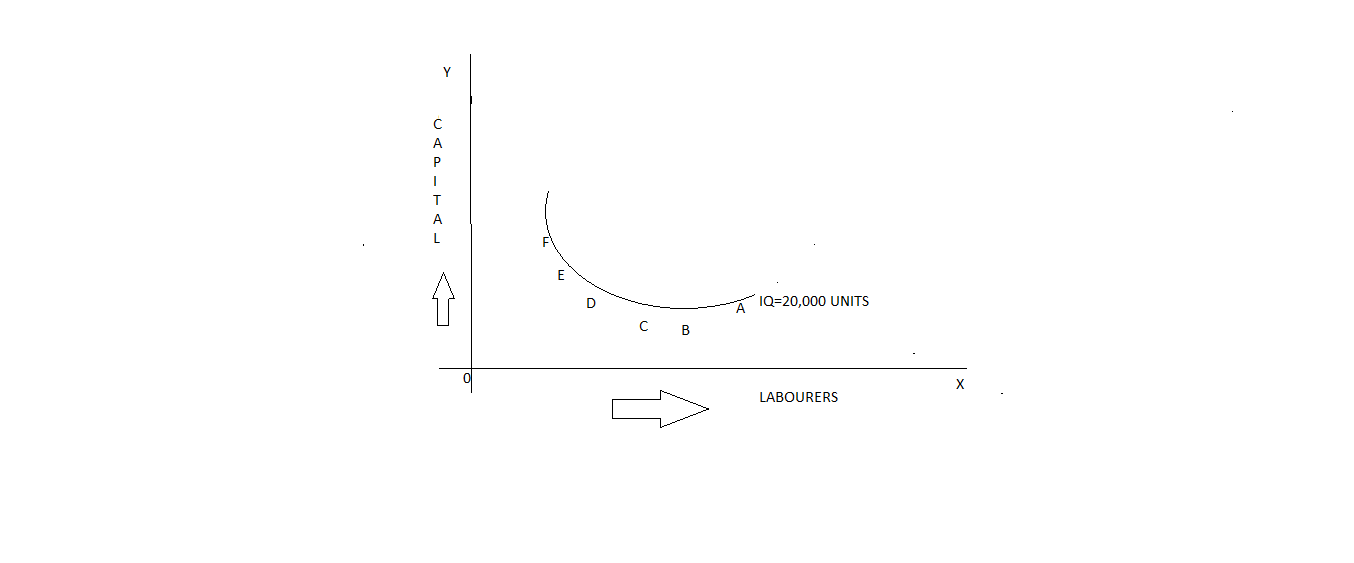 MARGINAL RATE OF TECHINAL SUBSTITUTION (MRTS)Rratio of MRTS between capital and labour:MRTS refers to the rate at which one input factor is substituted with the other to attain a given level of output. In other words the lesser units of one input must be compensated by increasing amounts of another input to produce the same level of output.MRTS is existed to produce the same level of quantity with the help of technical substitution.Isocosts:Isocosts refers to that cost curve that represent the combination of inputs that will cost the producer the same amount of money. In other words each isocost denotes a particular level of total cost for a given level of production. If the level of level of production changes then total cost  should changes &thus isocost curve moves upwards at in the same way downwards.   Least cost combination of inputs: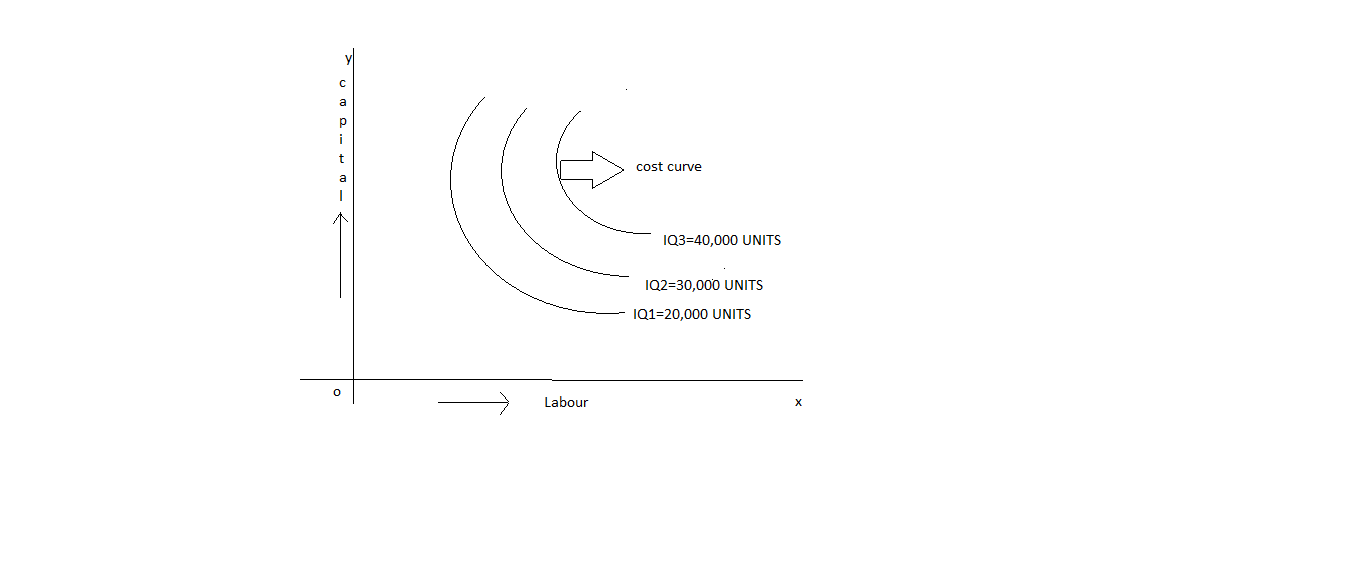 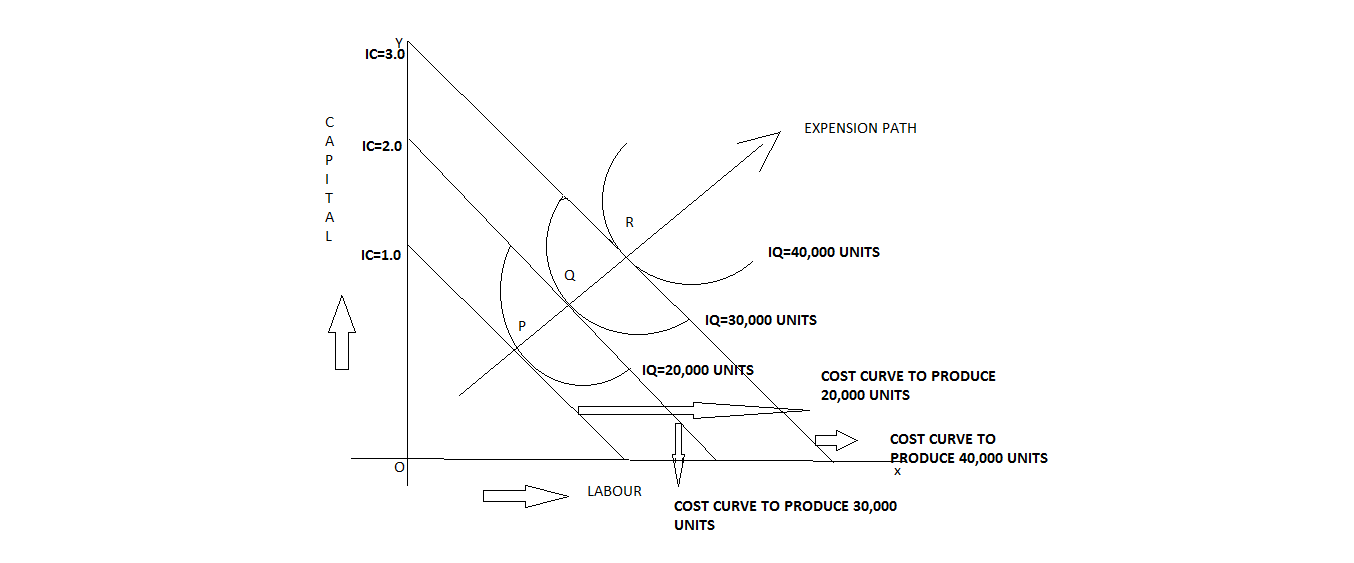 COBB- DOUGLAS PRODUCTION FUNCTIONP=L^ a c^1-aP=total outputL= labourC=capitalWe can change labour and capitalIf capital increases then automatically decreases the labour.LAWS OF RETURNS TO SCALELaws of increasing return to scale.Laws of decreasing return to scale.Laws of constant return to scale.Ex: laws of return to scaleECONOMIES OF SCALEEconomies means “advantages”.Scale means “return”.It may says that “return related advantages”.Again economies advantages are categorized into two typesInternal advantagesExternal advantagesThe economies of scale is the result because in scale in production. Alfred marshall divided the economies of scale into two groups:Internal economies of scaleexternal economies of scaleINTERNAL ECONOMIES OF SCALE: It means that total economies are to be hold. Again internal economies of scale is of seven categories:Managerial economiesCommercial economiesFinancial economiesTechnical economiesMarketing economiesrisk bearing economiesresearch &development economiesmanagerial economies:- “managerial economies is the integration of economic theory with business practice for the purpose of facilitating decision making &forward planning by management”.Commercial economies:-  in this category size of function is large then production department may produce or purchase products.Financial economies:- this may able to recutes the large businessTechnical economies:-it may not able buy the advance technologyMarketing economies:- in this economies market is a place at which buyers and seller at a particular place for price (we may say that buying& selling is possible)risk bearing economies:-sharing the risk with so many people along with insuranceresearch &development economies:- this type of economies is not easy task in the case of small company .In India there are 5 big companies are started in medicineEXTERNAL ECONOMIES OF SCALE:- in this economies equal economies are to be hold everyone. These external economies of scale are categorized into 4 types:InfrastructuralSpecializationInformation and marketResearch &development.Information and market: if the size of business is large that may provides the real informationResearch &development:It was of two types:Internal Research &developmentExternal Research &developmentInternal Research & development :- in this type existing product should be improved.External Research &development :- In this type finding out a new product.COST ANALYSISTypes of costs:Long run cost Short run costFixed costVariable costMarginal costControllable costNon-controllable costExplicit costImplicit costOut of pocket costBook costTypes of costs in- detail explanation:-Long- run cost:-the cost to bare for fixed assets, to be worked out that in life time.Short-run cost:-the cost to bare for current assetsFixed cost:-the cost is said to be fixed it cannot be change even for life timeEx: rent, salaries .Variable cost:- the cost is said to be varied in our day-to-day life .Ex: where as in markets the price value of goods &services are not constant it may varied in our day-to-day life (based on price value demand may depends we may say that if price value increase then demand may get decrease, if price value decrease then demand may get increase)Marginal cost:- If the producer wants to produce additional product then additional cost is required that additional cost may considered as marginal cost.Controllable cost:-  In this type cost may controlled over a particular period of time.Ex: reducing the wastage, power bill, telephone bill, etc….Non-controllable cost:- In this type  cost may not be controlled is considered as Non-controllable cost(fixed representation they may not changed)Ex:payment of taxes from government may not be controlled.Share valve in market may not be controlledAvoiding to  see movies, listening songs may not be controlled	Explicit cost :- The cost required for cash payments.Implicit cost:- The cost required for non- cash payments ,depreciation.Out -of pocket cost:- The cost required  for payment in the case of day-to-day life for business operation.Book cost:-this cost may to able consider any type of (land value,Price  value ) may written in particular book.Ex:-Land is a assetLand is bought by 5crore it may able to written in a book.Land may get reselled with in 5 years the demand of land either increase or decrease it may be constantBreakeven point:-(BEP)This Breakeven point requires for to find out no profit ,no loss is called as  Breakeven point .Break even analysis:-It is used to analyze Breakeven point is called as Break even analysis.SIGNIFICANCE OF BREAKEVEN ANALYSIS:To ascertain the profit on a particular level of sales volume or a given capacity of production.To calculate sales required to earn a particular level of profits.To compare the product lines, sales area methods of sale for individual company.To compare the efficiency of the different firms.To decide whether to add a particular products to the existing product line or drop one from it.To decide to make or buy a given component or spare part.To decide what promotion mix will yield optimum sales.To assess the input of changes in fixed cost, variable cost or selling price on BEP and points during a given period.LMITATIONS OF BREAK EVEN ANALYSIS:Breakeven point is based on fixed cost, variable cost and revenue. A change in one variable is going to affect the BEP.All costs cannot be classified into fixed and variable costs. We have semi variable cost also.In case of multi-product firms a single chart cannot be of any use series of charts have to be made use of.It is based on fixed cost concept and hence holds good only in the short run.Total cost and total revenue lines are not always straight as shown in the figure. The quantity and price discounts are the usual phenomenon affecting the total revenue line.Where the business conditions are volatile BEP cannot give stable results. combinationscapital Rs. In lakhnumber of labourers          A120 -EX:20,000 UNITS          B2 15-EX:20,000 UNITS          C3 11- EX:20,000UNITS          D4 8 - EX:20,000 UNITS          E5 6-  EX:20,000 UNITS          F6 5-  EX:20,000 UNITSCombinationscapital Rs. In lakhnumber of LabourersMRTSA120 - EX:20,000 UNITS -B215- EX:20,000 UNITS 5:1C311- EX:20,000UNITS 4:1D48 - EX:20,000 UNITS 3:1E56 - EX:20,000 UNITS 2:1F65-  EX:20,000 UNITS 1:1CAPITALLABOUR% OF INCREASE IN INPUTSOUTPUT%OF INCREASE OUTPUTSLAWS APPLICABLE135026100120140LAW OF INCREASE412100240100LAW OF CONSTANT 82410036050LAW OF DECREASE